                   «УТВЕРЖДЕНО»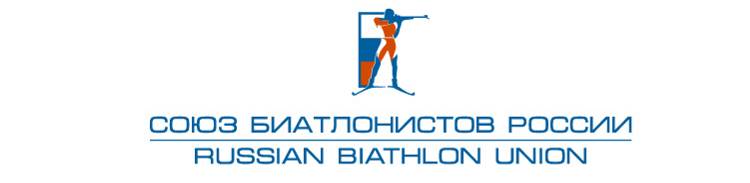 Правлением Общероссийской общественной организации Федерации биатлона «Союз биатлонистов России»Протокол № 07-18   от 11.08. 2018 г.«ИЗМЕНЕНО»Правлением Общероссийской общественной организации Федерации биатлона «Союз биатлонистов России»Протокол № 09-18   от 11.10. 2018 г.П О Л О Ж Е Н И Ео соревнованиях по биатлонуна 2018-2019 г.г. г. МоскваI.  Введение    Спортивные соревнования по биатлону (далее - Соревнования) проводятся в соответствии:- с правилами соревнований по биатлону (далее - Правила) утвержденными Министерством спорта Российской Федерации (далее – Минспорт); - настоящего Положения;-  с календарным планом соревнований СБР по биатлону в спортивном сезоне 2018-2019 г.г.; - с Единым календарным планом Всероссийских и межрегиональных спортивных мероприятий Минспорта на 2018г. и 2019г.;- с классификацией соревнований по биатлону на 2018-2019 г.г. (Приложение №4).Данное положение о Соревнованиях является основанием для командирования спортсменов и тренеров на Соревнования.II. Цели и задачиСоревнования проводятся с целью:активизации работы организаций по дальнейшему развитию биатлона в России;привлечения к занятиям биатлоном спортсменов детского и молодежного возраста;совершенствования методики многолетней подготовки высококвалифицированных спортсменов;выявления перспективных биатлонистов;совершенствования и укрепления материально-технической базы для занятий биатлоном;популяризации биатлона в России и повышения спортивного мастерства биатлонистов;отбора сильнейших спортсменов в составы сборных команд России для участия в международных соревнованиях;подведение итогов работы в физкультурно-спортивных организациях по биатлону.III. Организация и проведение Соревнований(права на проведение Соревнований)Правами на проведение Соревнований обладают:-   Министерство спорта Российской Федерации;- Общероссийская общественная организация Федерация биатлона «Союз биатлонистов России» (далее - СБР);-  Органы исполнительной власти в области физической культуры и спорта субъектов РФ,  на территории которых проводятся Соревнования;-   Региональные федерации по биатлону СБР (далее – региональные федерации). Региональная федерация совместно с органом исполнительной власти в области физической культуры и спорта субъекта создает организационный комитет соревнования (далее - Оргкомитет). Оргкомитеты не менее чем за 30 дней до начала Соревнования должны представить в СБР положение о соревновании для согласования и затем направить его в региональные организации по биатлону.По предложению Оргкомитета, СБР согласовывает состав Главной судейской коллегии (далее ГСК) Соревнований. Технических делегатов на Соревнования назначает СБР. Непосредственное проведение Соревнования возлагается на главную судейскую коллегию, утвержденную Оргкомитетом. ГСК и Технический делегат несут ответственность за проведение Соревнований в соответствии с Правилами. Оргкомитеты, проводящие Чемпионаты, Первенства России и Всероссийские отборочные соревнования должны обеспечить электронный хронометраж результатов.         В соответствии с Правилами, Оргкомитет проводящий Соревнование должен предоставить для всех участников равные условия по проживанию, питанию, качественную подготовку лыжных трасс и спортивных сооружений, комнату хранения оружия.         Спортивные сооружения, помещения для смазки лыж, помещения для подготовки спортсменов к старту,  предоставляются за счет Оргкомитета.          Услуги по хранению оружия и патронов оплачивается командирующими организациями.          Не менее чем за один день до начала Соревнования, между Оргкомитетом и главным судьей Соревнования должен быть подписан акт о готовности спортсооружения к проведению соревнования.IV. Обеспечение безопасности участников соревнований1. Соревнования проводятся на объектах спорта, включенных во Всероссийский реестр объектов спорта, в соответствии п. 5 ст.37.1с Федерального закона от 4 декабря 2007 года  № 329-ФЗ «О физической культуре и спорте в Российской Федерации», отвечающих требованиям соответствующих нормативных правовых актов, действующих на территории  Российской Федерации по вопросам обеспечения общественного порядка и безопасности участников и зрителей, а также отвечать требованиям правил проведения соревнований по биатлону. 2. Участие в Соревнованиях осуществляется только при наличии полиса страхования жизни и здоровья от несчастных случаев, который представляется на каждого участника Соревнований в комиссию по допуску участников. Страхование участников Соревнований может производиться как за счет бюджетных средств субъектов Российской Федерации, так и внебюджетных средств, в соответствии с законодательством Российской Федерации.3. Оказание скорой медицинской помощи осуществляется в соответствии с приказом Министерства здравоохранения РФ от 1 марта 2016 г. № 134н “О Порядке организации оказания медицинской помощи лицам, занимающимся физической культурой и спортом (в том числе при подготовке и проведении физкультурных мероприятий и спортивных мероприятий), включая порядок медицинского осмотра лиц, желающих пройти спортивную подготовку, заниматься физической культурой и спортом в организациях и (или) выполнить нормативы испытаний (тестов) Всероссийского физкультурно-спортивного комплекса «Готов к труду и обороне».   Основанием для допуска спортсмена к Соревнованиям по медицинским заключениям является заявка с отметкой «Допущен» напротив каждой фамилии спортсмена с подписью врача по лечебной физкультуре или врача по спортивной медицине и заверенной личной печатью, при наличии подписи с расшифровкой ФИО врача в конце заявки, заверенной печатью допустившей спортсмена медицинской организации, имеющей лицензию на осуществление медицинской деятельности, перечень работ и услуг, который включает лечебную физкультуру и спортивную медицину (возможна медицинская справка о допуске к соревнованиям, подписанная врачом по лечебной физкультуре или врачом по спортивной медицине и заверенная печатью медицинской организации, отвечающей вышеуказанным требованиям). Медицинские осмотры участников Соревнований осуществляются не ранее одного месяца до участия в Соревнованиях.4. Обязательный допинговый контроль проводится с соблюдением требований международного стандарта для тестирований участников Соревнования, определенного международной организацией, осуществляющей борьбу с допингом и признанной Международным олимпийским комитетом.5. Требования настоящего раздела Положения конкретизируются в регламентах конкретных Соревнований.V. Страхование участниковУчастие в Соревнованиях осуществляется только при наличии договора о страховании (от несчастных случаев, жизни, здоровья), который предоставляется в мандатную комиссию. Страхование участников соревнований производится за счет командирующих их организаций.VI. Допуск к участию в СоревнованияхСпортивный сезон начинается 01 июня 2018 года и  заканчивается 31 мая 2019 года.  В Соревнованиях имеют право участвовать спортсмены в следующих возрастных категориях:Мужчины и женщины: - с 01.06.2018 по 31.10.2018  – 1997 г.р. и старше;- с 01.11.2018 по 31.05.2019 – 1996 г.р. и старше;Юниоры и юниорки (20-21год):- с 01.06.2018 по 31.10.2018 - 1998-1999 г.р.;Юниоры и юниорки (20-22год):- с 01.11.2018 по 31.05.2019 – 1997-1999 г.р.Юноши и девушки (18-19 лет) – 2000-2001 г.р.;Юноши и девушки (16-17 лет) – 2002-2003 г.р.;Юноши и девушки (14-15 лет) – 2004-2005 г.р.;Юноши и девушки (12-13 лет) – 2006-2007 г.р. Допуск к участию в Соревнованиях осуществляется в соответствии с Правилами и классификацией соревнований (Приложение № 4). К участию в Чемпионатах России, Первенствах России, Всероссийских соревнованиях допускаются спортсмены, которые до 01 июля 2018 года будут зарегистрированы в базе данных СБР (за правильность предоставления информации о спортсмене отвечает региональная организация СБР, в которой зарегистрированы спортсмены).   Территориальная принадлежность спортсмена –  принадлежность спортсмена к спортивной организации по биатлону субъекта Российской Федерации и выступление спортсмена на соревнованиях по биатлону за такой субъект Российской Федерации с последующим начислением очков за его выступление такому субъекту Российской Федерации.Территориальная принадлежность спортсмена к спортивной организации по биатлону субъекта Российской Федерации определяется на основании трудового договора, заключенного спортсменом по основному месту работы со спортивной организацией по биатлону на территории соответствующего субъекта Российской Федерации во взаимодействии с органом исполнительной власти в области физической культуры и спорта данного субъекта Российской Федерации (далее – «Спорткомитет субъекта Российской Федерации») и (или) на основании членства спортсмена в спортивной организации по биатлону в организационно-правовой форме общественной организации или общественно-государственной организации, развивающей биатлон на территории субъекта Российской Федерации.Принадлежность лица, проходящего спортивную подготовку, к спортивной организации, осуществляющей спортивную подготовку, определяется на основании распорядительного акта о зачислении лица в такую организацию для прохождения спортивной подготовки на основании государственного (муниципального) задания за счет бюджетных ассигнований соответствующего бюджета бюджетной системы Российской Федерации или договора об оказании услуг по спортивной подготовке за счет средств физических и (или) юридических лиц.В случае если спортсмен или лицо, проходящее спортивную подготовку, зачислены в образовательную организацию среднего профессионального образования или высшего профессионального образования субъекта Российской Федерации и с ними не заключен трудовой договор и/или не имеется распорядительно акта о зачислении лица в такую организацию для прохождения спортивной подготовки, принадлежность спортсмена или лица, проходящего спортивную подготовку, к образовательной организации определяется на основании распорядительного акта о приеме лица на обучение в организацию, осуществляющую образовательную деятельность.В течение одного спортивного сезона спортсмен может выступать на  Соревнованиях за спортивные организации по биатлону не более двух субъектов Российской Федерации на основании параллельного зачета. Вопросы территориальной принадлежности, переходов, параллельного зачета определены в Положении о порядке перехода биатлонистов из спортивной организации одного субъекта России  Российской Федерации в спортивную организацию другого субъекта России  Российской Федерации, утверждаемом СБР.Спортсмены имеющие двойное гражданство, а также спортсмены принимавшие участие и/или имеющие право на участие в международных соревнованиях за другие страны, могут быть допущены к участию во всероссийских соревнованиях, Кубках России, Первенствах России, Чемпионатах России только «вне конкурса», то есть не зарабатывают командные и рейтинговые очки для субъекта Российской Федерации, за который они выступают и не могут претендовать на призовые места и официальные призы.К дисциплинам на лыжероллерах спортсмены допускаются только в защитных жестких, производственных шлемах, без изменений конструкции изготовителя. Также можно использовать другие средства защиты других частей тела. Спортсмены обязаны носить шлемы во время проведения всех видов тренировок и дисциплин.В  дисциплинах по кроссу переноска винтовки разрешена двумя способами: винтовка располагается за спиной (оба ремня одеты на плечи), винтовка переносится в руке (винтовка располагается стволом вверх).Командирующие организации несут ответственность за состояние здоровья и подготовленность спортсменов к Соревнованиям.Представитель  команды (региональной организации) должен представить в мандатную комиссию:- именную заявку, заверенную руководителями органов Исполнительной власти в области физической культуры и спорта субъектов РФ и региональных организаций по биатлону, а также медицинского учреждения;- декларацию об обязательствах спортсменов и тренеров и декларацию по допингу;- документ, удостоверяющий личность спортсмена;- зачетную квалификационную книжку;-медицинскую страховку и договор о страховании: несчастных случаев, жизни и здоровья;- разрешение на провоз оружия и боеприпасов- рапорт;- согласие на обработку персональных данных (приложение №2);- согласие на обработку персональных данных несовершеннолетнего (приложение №3).Основанием для допуска спортсмена к соревнованиям по медицинским заключениям является заявка с отметкой «Допущен» напротив каждой фамилии спортсмена с подписью врача по лечебной физкультуре или врача по спортивной медицине и заверенной личной печатью, при наличии подписи с расшифровкой ФИО врача в конце заявки, заверенной печатью допустившей спортсмена медицинской организации, имеющей лицензию на осуществление медицинской деятельности, перечень работ и услуг, который включает лечебную физкультуру и спортивную медицину (возможна медицинская справка о допуске к Соревнованиям, подписанная врачом по лечебной физкультуре или врачом по спортивной медицине и заверенная печатью медицинской организации, отвечающей вышеуказанным требованиям). Медицинские осмотры участников Соревнований осуществляются не ранее одного месяца до участия в спортивных соревнованиях.1. Первенства Федеральных округов - отбор на Зимнюю спартакиаду Учащихся России  2019 года  (юноши и девушки 2002-2003);       К участию на III этапе (финале) Спартакиады допускаются спортивные сборные команды субъектов Российской Федерации и сильнейшие спортсмены по итогам первенств федеральных округов, а именно занявшие первые-третьи места в ПФО, УФО, СФО и ЦФО, первые-вторые места в СЗФО, первое место в ДВФО (от ЮФО и СКФО - первое место при условии участия в первенстве ЦФО).   По итогам первенств федеральных округов из команд, не получивших права участия в финале Спартакиады, отбираются спортсмены, набравшие наибольшую сумму очков в индивидуальных дисциплинах. 2. Чемпионат России и Первенство России среди юниоров и юниорок: Соревнования проводятся среди спортивных сборных команд субъектов РФ. Состав команды от субъекта РФ не более 5-ти спортсменов в каждой категории (мужчины, женщины, юниоры, юниорки). Команды субъектов, занявшие с 1 по 5 места по итогам сезона 2017-2018 г.г. в каждой возрастной категории (мужчины, женщины, юниоры, юниорки)  допускаются двойным составом. Команды субъектов РФ, которые будут допущены двойным составом, имеет право выставить две команды в командных дисциплинах.В подсчет очков (Приложение №1) в индивидуальных дисциплинах идут четыре результата спортсменов (у мужчин, женщин, юниоров, юниорок) набравших наибольшее количество очков. Очки начисляются всем спортсменам участвующих в индивидуальных дисциплинах в составе заявленной команды. В подсчет очков в командных дисциплинах идет результат лучшей команды. Остальным командам очки не начисляются.  Составы участников в командных дисциплинах  комплектуются по территориальному принципу, если территория не имеет  полного состава команды (не заявлено достаточное количество спортсменов), то команда комплектуются по федеральному принципу, спортсмены ДВФО допускаются в состав СФО, спортсмены г. Москвы относятся к Центральному федеральному округу, спортсмены г. Санкт-Петербурга относятся к Северо-Западному округу.3. Кубок России, Всероссийские соревнования среди юниоров и юниорок:   В соревнованиях участвуют сильнейшие спортсмены субъектов РФ.    К участию в командных дисциплинах допускаются команды субъектов РФ и сборные команды федеральных округов. Сборные команды федеральных округов могут комплектоваться из спортсменов  разных субъектов РФ, но из одного  федерального округа. Спортсмены ДФО допускаются в состав СФО, спортсмены г. Москвы относятся к Центральному федеральному округу, спортсмены г. Санкт-Петербурга относятся к Северо-Западному округу.4. Первенство России «Снежный снайпер» среди юношей и девушек 2004-2005 г.р.:  Состав команды от субъекта РФ не более 4-х спортсменов в каждой категории (юноши, девушки).  В подсчет очков (Приложение №7) в индивидуальных дисциплинах идут три результата спортсменов набравших наибольшее количество очков. Очки начисляются всем спортсменам участвующих в индивидуальных дисциплинах в составе заявленной команды. В подсчет очков в командных дисциплинах идет результат лучшей команды. Остальным командам очки не начисляются.   Соревнование проводится свободным стилем передвижения на лыжах, с использованием пневматической спортивной винтовки (аналог МР-61), без переноски винтовки во время движения по трассе.   Стрельба из положения «лежа» выполняется с упора или с ремня по мишеням диаметром 30мм, стрельба из положения «стоя» - по мишеням диаметром 50 мм.5. Первенство России среди юношей и  девушек 2000-2001, 2002-2003 г.р.:   Состав команды от субъекта РФ не более 4-х спортсменов в каждой категории (юноши, девушки). Команды субъектов, занявшие с 1 по 4 места по итогам сезона 2017-2018 г.г.  в каждой возрастной категории (юноши и девушки) допускаются двойным составом. Команды субъектов РФ, которые будут допущены двойным составом, имеют право выставить две команды в командных дисциплинах.   В подсчет очков (Приложение №1) в индивидуальных дисциплинах идут три результата спортсменов набравших наибольшее количество очков. Очки начисляются всем спортсменам участвующих в индивидуальных дисциплинах в составе заявленной команды. В подсчет очков в командных дисциплинах идет результат лучшей команды. Остальным командам очки не начисляются.   К участию в Первенствах России допускаются спортсмены принявшие участие в Первенствах федеральных округов и выполнившие квалификационный норматив: отставание на одной из дистанций не более чем на  15% от среднего результата трех лучших спортсменов. Спортсмены  г. Москвы принимают участие в Первенстве Центрального федерального округа, а спортсмены г. Санкт-Петербург принимают участие в Первенстве Северо-западного федерального округа.   Составы участников в командных дисциплинах  комплектуются по территориальному принципу, если территория не имеет полного состава команды, то команда комплектуются по федеральному принципу, спортсмены ДВФО допускаются в состав СФО, спортсмены г. Москвы относятся к Центральному федеральному округу, спортсмены г. Санкт-Петербурга относятся к Северо-Западному округу.     Если команда субъекта РФ выступает полным составом, то спортсмены  этой команды не имеют право участвовать в составе других команд.    Сборные команды федеральных округов не могут комплектоваться из спортсменов  более чем двух субъектов РФ.VIII. Регистрация - заявки на участиеРегистрация, заявки на участие в Соревнованиях подаются в Оргкомитет согласно Правил.          Основанием для параллельного зачета является список сборной команды России по биатлону на 2018 – 2019 г.г., решения комиссии СБР по переходам спортсменов.IХ. Условия финансирования          За счет средств федерального бюджета Минспорта, в соответствии с выделенными  лимитами, принимаются к финансированию статьи затрат  по аренде спортсооружений, транспорта во время Соревнований, награждению участников, оплате судейства.СБР принимает участие в финансировании Соревнований в зависимости от имеющихся средств и в соответствии с решением Правления СБР.Проводящие организации могут финансировать Соревнования за счет средств местных бюджетов и внебюджетных средств других привлекаемых организаций.Расходы, связанные с командированием на Соревнования спортсменов и обслуживающего персонала (проезд в оба конца, питание и размещение, услуги по хранению оружия и патронов), обеспечивают командирующие их организации.Расходы по приему технических делегатов (проезд в оба конца, размещение, питание, оплата работы) обеспечивает Оргкомитет Соревнования в соответствии с Правилами.Х. Условия подведения итоговПо итогам Чемпионатов России (лето и зима), Первенств России (лето и зима) подводятся итоги командного первенства среди субъектов РФ и  федеральных округов РФ.Подсчет командного первенства среди субъектов и федеральных округов РФ:На Чемпионатах России, Первенствах России в подсчет очков  идут четыре результата спортсменов (у мужчин, женщин, юниоров, юниорок)  и три результата спортсменов (юноши, девушки 2000–2005 г.р.) набравших наибольшее количество очков  (в индивидуальных и командных дисциплинах). Очки начисляются всем спортсменам участвующих в индивидуальных дисциплинах в составе заявленной команды.Подсчет отдельно  среди каждой возрастной категории (мужчины, женщины, юниоры, юниорки, юноши, девушки 2000–2007 г.р.):  По итогам Чемпионатов России (лето и зима) и Первенств России среди юниоров и юниорок (лето и зима) — в зачет идут лучшие результаты  восьми индивидуальных дисциплин (зимние и летние дисциплины) и пяти командных дисциплин (зимние и летние дисциплины).    По итогам Первенств России (лето и зима) среди юношей и девушек 2000–2005 г.р. — в зачет идут результаты всех индивидуальных и командных зимних и летних дисциплин.Подсчет общекомандного места (мужчины, женщины, юниоры, юниорки, юноши, девушки 2000–2007 г.р.) среди субъектов РФ:В зачет идут результаты спринта, гонки, эстафеты, смешанной эстафеты, роллеры-гонки, роллеры-эстафета.ХI. НаграждениеУчастники Чемпионата России, занявшие первые места, награждаются золотыми медалями и дипломами I степени СБР.  Участники, занявшие вторые и третьи места в каждой дисциплине, награждаются серебряными и бронзовыми медалями, дипломами II и III степени соответственно.Участники Первенства России среди юниоров, юниорок, юношей и девушек, занявшие первые, вторые и третьи места, награждаются золотыми, серебряными и бронзовыми медалями, с вручением дипломов I-II-III степени. Победитель и призеры Кубка России в личном зачете награждаются кубками соответствующих степеней.Команды-призёры Чемпионата России и Первенств России, а также субъекты РФ в общекомандном зачете  награждаются кубками и дипломами соответствующих степеней. XII. СОРЕВНОВАНИЯ СРЕДИ МУЖЧИН, ЖЕНЩИН, ЮНИОРОВ, ЮНИОРОК1. ЧЕМПИОНАТ РОССИИ, ПЕРВЕНСТВО РОССИИ, ВСЕРОССИЙСКОЕ СОРЕВНОВАНИЕ ПО ЛЕТНЕМУ БИАТЛОНУОтборочное соревнование на Чемпионат мира, Первенство мира по летнему биатлонуг. Чайковский, 31 июля - 06 августа 2018 г.Программа соревнования:                              31 июля – день приезда, тренировка;                              01 августа – официальная тренировка;                              02 августа – роллеры-спринт 10 км – мужчины – Всероссийское соревнование;                                                    роллеры-спринт 10 км – юниоры – Первенство России;                                                    роллеры-спринт 7,5 км – женщины – Всероссийское соревнование;роллеры-спринт 7,5 км юниорки – Первенство России;                              03 августа – роллеры-эстафета-смешанная 2ж х 6 км + 2м х 7,5 км –                                  женщины, мужчины – Чемпионат России;                                                    роллеры-эстафета-смешанная 2ж х 6 км + 2м х 7,5 км –                                  юниорки, юниоры – Первенство России;                              04 августа – официальная  тренировка.                              05 августа – роллеры-масстарт 15 км – мужчины – Чемпионат России;                                                    роллеры-масстарт 12,5 км – женщины – Чемпионат России;                                                    роллеры-масстарт 12,5 км юниоры – Первенство России;                                                    роллеры-масстарт 10 км – юниорки – Первенство России;                              06 августа – день отъезда.2. ЧЕМПИОНАТ РОССИИ СРЕДИ ВЕТЕРАНОВмужчины, женщиныг. Барнаул, 02 – 05 августа  2018г.Соревнование проводится по положению о Чемпионате России среди ветеранов.3. ЧЕМПИОНАТ РОССИИ СРЕДИ ВЕТЕРАНОВмужчины, женщиныг. Ульяновск, 16 – 19 августа  2018г.Соревнование проводится по положению о Чемпионате России среди ветеранов.4. ЧЕМПИОНАТ РОССИИ         мужчины, женщиныг. Тюмень, 20 - 26 сентября 2018 г.Программа соревнования:20 сентября – день приезда, тренировка;21 сентября – официальная тренировка;22 сентября – роллеры-гонка 15 км – женщины;                        роллеры-гонка 20 км – мужчины;23 сентября – официальная тренировка;24 сентября – роллеры-эстафета 4 х 6 км – женщины;                        роллеры-эстафета 4 х 7,5 км – мужчины;25 сентября – роллеры-спринт 7,5 км – женщины;                        роллеры-спринт 10 км – мужчины;26 сентября – день отъезда.5. ПЕРВЕНСТВО РОССИИюниоры, юниоркиг. Ижевск, 24 - 30 сентября 2018 г.Программа соревнования:                              24 сентября – день приезда, тренировка;                              25 сентября – официальная тренировка;                              26 сентября – кросс-спринт 6 км – юниоры;                                                      кросс-спринт 4,5 км – юниорки;                              27 сентября – официальная тренировка;                              28 сентября – роллеры-гонка 15 км – юниоры;                                                      роллеры-гонка 12,5 км – юниорки;                              29 сентября – роллеры-эстафета 4 х 7,5 км – юниоры;                                                      роллеры-эстафета 3 х 6 км – юниорки;                              30 сентября – день отъезда.6. КУБОК РОССИИ СРЕДИ ВЕТЕРАНОВмужчины, женщиныг. Рязанская область, 28 – 30 сентября 2018г.Соревнование проводится по положению о Кубке России среди ветеранов.7.  МЕЖРЕГИОНАЛЬНОЕ СОРЕВНОВАНИЕНа призы Олимпийских чемпионов Ю. Кашкарова и Е. Редькинамужчины, женщины, юниоры, юниоркиг. Ханты-Мансийск, 18 - 23 ноября 2018г.Программа соревнования:                              18 ноября – день приезда, тренировка;                              19 ноября – официальная тренировка;                              20 ноября – спринт 10 км – мужчины, юниоры;                                                   спринт 7,5 км – женщины, юниорки;                              21 ноября – официальная тренировка                              22 ноября – спринт 10 км – мужчины, юниоры;                                                   спринт 7,5 км – женщины, юниорки;                              23 ноября – день отъезда.8. МЕЖРЕГИОНАЛЬНОЕ СОРЕВНОВАНИЕ«Приз В.С. Климова»мужчины, женщины, юниоры, юниоркиг. Мурманск, 21 - 26 ноября 2018г.Программа соревнования:                              21 ноября – день приезда, тренировка;                              22 ноября – официальная тренировка;                              23 ноября – спринт 10 км – мужчины, юниоры;                                                   спринт 7,5 км – женщины, юниорки;                              24 ноября – персьют 12,5 км - мужчины, юниоры;                                                   персьют 10 км – женщины, юниорки;                                          25 ноября – день отъезда.                                  9. МЕЖРЕГИОНАЛЬНОЕ СОРЕВНОВАНИЕ«Приз памяти Г.Харитонова»                                                   мужчины, женщины, юниоры, юниорки                                         г. Новосибирск, 23 - 27 ноября 2018 г.Программа соревнования:                              23 ноября – день приезда, тренировка;                              24 ноября – официальная тренировка;                              25 ноября – спринт 10 км – мужчины, юниоры;                                                   спринт 7,5 км – женщины, юниорки;                              26 ноября – персьют 12,5 км - мужчины, юниоры;                                                   персьют 10 км – женщины, юниорки;                              27 ноября – день отъезда.10. МЕЖРЕГИОНАЛЬНОЕ СОРЕВНОВАНИЕ«Кубок Тюменской области»                                                   мужчины, женщины, юниоры, юниорки                                         с. Уват, Тюменская область, 23 - 27 ноября 2018 г.Программа соревнования:                              23 ноября – день приезда, тренировка;                              24 ноября – официальная тренировка;                              25 ноября – спринт 10 км – мужчины, юниоры;                                                   спринт 7,5 км – женщины, юниорки;                              26 ноября – персьют 12,5 км - мужчины, юниоры;                                                   персьют 10 км – женщины, юниорки;                              27 ноября – день отъезда.11. КУБОК РОССИИ 1 ЭТАП,ВСЕРОССИЙСКОЕ СОРЕВНОВАНИЕженщины, юниоркиг. Тюмень , 04 - 10 декабря 2018г.Программа соревнования:       04 декабря – день приезда, тренировка;                                  	       05 декабря – официальная тренировка;       06 декабря – спринт 7,5 км – женщины – Кубок России;                             спринт 7,5 км – юниорки – Всероссийское соревнование;07 декабря – мегамасстарт 12,5 км – женщины – Кубок России;                              мегамасстарт 12,5 км – юниорки – Всероссийское соревнование                              	       08 декабря – официальная тренировка;	                    09 декабря – эстафета  4 х 6 км – женщины – Кубок России;                              эстафета 3 х 6 км – юниорки – Всероссийское соревнование;               10 декабря – день отъезда.         12. КУБОК РОССИИ 1 ЭТАП, ВСЕРОССИЙСКОЕ СОРЕВНОВАНИЕмужчины, юниоры         г. Ханты-Мансийск, 04 - 10 декабря 2018г.Программа соревнования:       04 декабря – день приезда, тренировка;                                  	       05 декабря – официальная тренировка;                                 	       06 декабря – спринт 10 км – мужчины – Кубок России;                                                                 спринт 10 км – юниоры – Всероссийское соревнование;                                          07 декабря –  мегамасстарт 15 км – мужчины – Кубок России;                                                                 мегамасстарт 15 км – юниоры – Всероссийское соревнование;                           	       08 декабря – официальная тренировка;	                    09 декабря – эстафета  4 х 7.5 км – мужчины – Кубок России;                             эстафета 4 х 7.5 км – юниоры – Всероссийское соревнование;                                      10 декабря  -   день отъезда.13. КУБОК РОССИИ 2 ЭТАП, ВСЕРОССИЙСКОЕ СОРЕВНОВАНИЕ НА ПРИЗ А.А. ДАНИЛОВАженщины, юниорки                                          г. Чайковский, 11 - 17 декабря 2018г.Программа соревнования:11 декабря – день приезда, тренировка;12 декабря – официальная тренировка;13 декабря – гонка 15 км – женщины – Кубок России;                       гонка 12,5 км – юниорки – Всероссийское соревнование;14 декабря – официальная тренировка;15 декабря – спринт 7,5 км – женщины – Кубок России;                       спринт 7,5 км – юниорки – Всероссийское соревнование;        16 декабря – эстафета  4 х 6 км – женщины – Кубок России;                       эстафета 3 х 6 км – юниорки – Всероссийское соревнование;     17 декабря  -  день отъезда.14. КУБОК РОССИИ 2 ЭТАП, ВСЕРОССИЙСКОЕ СОРЕВНОВАНИЕмужчины, юниорыс. Уват (Тюменская область), 11 – 17 декабря 2018г.Программа соревнования:       11 декабря  –  день приезда, тренировка;                                  	       12 декабря  – официальная тренировка;                                          13 декабря – гонка 20 км – мужчины – Кубок России;                       гонка 15 км – юниоры – Всероссийское соревнование;14 декабря – официальная тренировка;                                 	       15 декабря  – спринт 10 км – мужчины – Кубок России;                                                                 спринт 10 км – юниоры – Всероссийское соревнование;        16 декабря  – эстафета  4 х 7.5 км – мужчины – Кубок России;                                                                 эстафета 4 х 7.5 км – юниоры – Всероссийское соревнование;                           17 декабря  -   день отъезда.15.  ПЕРВЕНСТВО РОССИИ, ВСЕРОССИЙСКОЕ СОРЕВНОВАНИЕ г. Чайковский, 23 - 28 декабря 2018г.юниоры, юниоркиПрограмма соревнования:                              23 декабря – день приезда;                              24 декабря – официальная тренировка;                              25 декабря – гонка 15 км – юниоры – Первенство России;                                                    гонка 12,5 км – юниорки – Первенство России;                              26 декабря – официальная тренировка;                              27 декабря – спринт 10 км – юниоры – Всероссийское соревнование;                                                    спринт 7,5 км – юниорки – Всероссийское соревнование                                28 декабря – день отъезда.16. ЧЕМПИОНАТ РОССИИ, «ИЖЕВСКАЯ ВИНТОВКА», КУБОК РОССИИ 3 ЭТАПг. Ижевск, 24 - 30 декабря 2018г.мужчины, женщиныПрограмма соревнования:                              24 декабря  – день приезда, тренировка;                              25 декабря  – официальная тренировка;                              26 декабря  – гонка 15 км – женщины – Чемпионат России;                                                     спринт 10 км – мужчины – Кубок России;                              27 декабря  – спринт 10 км – мужчины – Кубок России;                                                     официальная тренировка – женщины;                              28 декабря – спринт 7,5 км – женщины – Кубок России                                                     официальная тренировка – мужчины;                              29 декабря – гонка 20 км – мужчины – Чемпионат России;                                                      спринт 7,5 км – женщины – Кубок России;                              30 декабря – день отъезда.17. ПЕРВЕНСТВО РОССИИ,ВСЕРОССИЙСКОЕ СОРЕВНОВАНИЕ г. Ижевск, 02 - 08 января 2019г.юниоры, юниоркиПрограмма соревнования:02 января – день приезда, тренировка;03 января – официальная тренировка;                              04 января – спринт 10 км – юниоры – Всероссийское соревнование;                                                  спринт 7,5 км – юниорки – Всероссийское соревнование;05 января – официальная тренировка;                              06 января – спринт 10 км – юниоры – Всероссийское соревнование;                                                  спринт 7,5 км – юниорки – Всероссийское соревнование;                               07 января – суперспринт 6 км – юниоры – Первенство России;                    суперспринт 4 км – юниорки – Первенство России;                              08 января – день отъезда.18. ЧЕМПИОНАТ И ПЕРВЕНСТВО ФЕДЕРАЛЬНЫХ ОКРУГОВ 15 – 21 января  2019г.мужчины, женщины, юниоры, юниорки Программа соревнования:15 января – день приезда, тренировка;16 января – официальная тренировка;17 января – спринт 10 км – мужчины, юниоры;                    спринт 7,5 км – женщины, юниорки;18 января – официальная тренировка;                              19 января – эстафета-смешанная 2ж х 6 км + 2м х 7,5 км –                                  женщины, мужчины;                                                   эстафета-смешанная 2ж х 6 км + 2м х 7,5 км –                                                    юниорки, юниоры;                              20 января – масстарт 15 км – мужчины;                                                   масстарт 12,5 км – женщины;                                                   масстарт 12,5 км юниоры;                                                   масстарт 10 км – юниорки;21 января – день отъезда.    19. ЧЕМПИОНАТ РОССИИ,КУБОК РОССИИ 4 ЭТАП мужчины, женщины г. Красноярск, 29 января - 04 февраля 2019г.Программа соревнования29 января – день приезда, тренировка;30 января – официальная тренировка;31 января – гонка 20 км – мужчины – Кубок России;                     гонка 15 км – женщины – Кубок России;01 февраля – официальная тренировка; 02 февраля – спринт 10 км – мужчины – Кубок России;                       спринт 7,5 км – женщины – Кубок России;03 февраля – эстафета-смешанная-одиночная 1ж х 6 км + 1м х 7,5 км –                       мужчины и женщины – Чемпионат России;                       эстафета-смешанная 2ж х 6 км + 2м х 7,5 км –                        мужчины и женщины – Чемпионат России;                               04 февраля – день отъезда.20. ЧЕМПИОНАТ РОССИИ, ПЕРВЕНСТВО РОССИИ,КУБОК РОССИИ 5 ЭТАП,ВСЕРОССИЙСКОЕ СОРЕВНОВАНИЕ НА «ПРИЗ ГЛИНСКОГО»мужчины, женщиныг. Новосибирск, 07 - 13 февраля 2019г.                                          Программа соревнования:                                      07 февраля  – день приезда, тренировка;                                      08 февраля – официальная тренировка;                                      09 февраля  – спринт 10 км – мужчины – Кубок России;                                                             спринт 7,5 км – женщины – Кубок России;                                      10 февраля – командная гонка 10 км – мужчины  – Чемпионат России;                   командная гонка 7,5 км – женщины – Чемпионат России;                                      11 февраля – официальная тренировка;                                      12 февраля - суперспринт 6 км – мужчины – Чемпионат России;                                                            суперспринт 4 км – женщины – Чемпионат России;                                      13 февраля  – день отъезда.21. ПЕРВЕНСТВО РОССИИ, ВСЕРОССИЙСКОЕ СОРЕВНОВАНИЕ юниоры, юниорки г. Саранск, 09 - 15 февраля 2019г.Программа соревнования:09 февраля – день приезда, тренировка;10 февраля – официальная тренировка;                              11 февраля – гонка 10 км – юниоры – Всероссийское соревнование;                                                     гонка 7,5 км – юниорки – Всероссийское соревнование;12 февраля – официальная тренировка;                              13 февраля – спринт 10 км – юниоры – Всероссийское соревнование;                                                     спринт 7,5 км – юниорки – Всероссийское соревнование;14 февраля – эстафета-смешанная-одиночная 1ж х 6 км + 1м х 7,5 км –                       юниорки и юниоры – Всероссийское соревнование;                       эстафета-смешанная 2ж х 6 км + 2м х 7,5 км –                                                     юниорки и юниоры – Первенство России;15 февраля – день отъезда.22. ЧЕМПИОНАТ РОССИИ, КУБОК РОССИИ 6 ЭТАП мужчины, женщины г. Тюмень, 17 – 24 февраля  2019г.Программа соревнования:17 февраля – день приезда, тренировка;18 февраля – официальная тренировка;19 февраля – спринт 10 км – мужчины – Кубок России;                       спринт 7,5 км – женщины – Кубок России;                              20 февраля – суперперсьют 7,5 км – мужчины – Чемпионат России;                       суперперсьют 6 км – женщины – Чемпионат России;21 февраля – официальная тренировка;                              22 февраля – марафон 40 км – мужчины – Чемпионат России;23 февраля – марафон 30 км – женщины – Чемпионат России;                              24 февраля – день отъезда.   23. ЧЕМПИОНАТ РОССИИ СРЕДИ ВЕТЕРАНОВмужчины, женщиныг. Ульяновск, 20 – 24 марта 2019г.Соревнование проводится по положению о Чемпионате России среди ветеранов.24. МЕЖРЕГИОНАЛЬНОЕ СОРЕВНОВАНИЕ «ПАМЯТИ ВЕТЕРАНОВ АЛТАЯ»мужчины, женщиныг. Барнаул, 21 - 24 февраля 2019г.Соревнование проводится по положению проводящей организации.25. ЧЕМПИОНАТ РОССИИ, КУБОК РОССИИ 7 ЭТАПмужчины, женщиныг. Уфа, 07 - 12 марта 2019г.Программа соревнования:07 марта – день приезда, тренировка;08 марта – официальная тренировка;                                          09 марта – спринт 10 км – мужчины – Кубок России;                                                             спринт 7,5 км – женщины – Кубок России; 10 марта – персьют 12,5 км – мужчины – Кубок России;                   персьют 10 км – женщины – Кубок России;11 марта – официальная тренировка;                                          12 марта – патрульная гонка 25 км – мужчины – Чемпионат России;                   патрульная гонка 20 км – женщины – Чемпионат России;13 марта – день отъезда.26. КУБОК РОССИИ СРЕДИ ВЕТЕРАНОВмужчины, женщиныг. Рязань, 01 – 03 марта 2019г.Соревнование проводится по положению о Чемпионате России среди ветеранов.27. ПЕРВЕНСТВО РОССИИюниоры, юниоркис. Уват, Тюменская область, 13 - 19 марта 2019г.                                                                   Программа соревнования:13 марта – день приезда, тренировка;14 марта – официальная тренировка;15 марта – командная гонка 10 км – юниоры;                                                              командная гонка 7,5 км – юниорки; 16 марта – официальная тренировка;                              17 февраля – суперперсьют 7,5 км – юниоры;                       суперперсьют 6 км – юниорки;18 февраля – эстафета-смешанная-одиночная 1ж х 6 км + 1м х 7,5 км –                       юниорки и юниоры;19 марта – день отъезда.28. ЧЕМПИОНАТ РОССИИ,КУБОК РОССИИ 8 ЭТАП,мужчины, женщиныг. Ижевск,  14 - 20 марта 2019г.Программа соревнования:14 марта – день приезда, тренировка;15 марта – официальная тренировка;                              16 марта – спринт 10 км – мужчины – Кубок России;                                                 спринт 7,5 км – женщины – Кубок России;17марта – эстафета-смешанная-одиночная 1ж х 6 км + 1м х 7,5 км –                                                женщины и мужчины – Кубок России;                              18 марта – официальная тренировка;                              19 марта – мегамасстарт 15 км – мужчины – Чемпионат России;                   мегамасстарт 12,5 км – женщины – Чемпионат России;20 марта – день отъезда.29. ЧЕМПИОНАТ РОССИИ СРЕДИ ВЕТЕРАНОВмужчины, женщиныг. Барнаул, 15 – 17 марта 2019г.Соревнование проводится по положению о Чемпионате России среди ветеранов.30. ПЕРВЕНСТВО РОССИИюниоры, юниоркис. Уват, Тюменская область, 20 - 27 марта 2019г.Программа соревнования:20 марта – день приезда, тренировка;21 марта – официальная тренировка;22 марта – спринт 10 км – юниоры,                   спринт 7,5 км – юниорки;23 марта – персьют 12,5 км – юниоры;                   персьют 10 км – юниорки; 24 марта – официальная тренировка; 25 марта – эстафета 3 х 6 км – юниорки                    масстарт 12,5 км – юниоры; 26 марта – масстарт 10 км – юниорки;                   эстафета  4 х 7,5 км – юниоры; 27 марта – день отъезда.31. ВСЕРОССИЙСКОЕ СОРЕВНОВАНИЕ«ПРАЗДНИК СЕВЕРА»мужчины, женщины, юниоры, юниоркиг. Мурманск, 25 - 29 марта 2019г.Программа соревнования:25 марта – день приезда, тренировка;26 марта – официальная тренировка;27 марта – спринт 10 км – мужчины, юниоры;                   спринт 7,5 км – женщины, юниорки;28 марта – персьют 12,5 км – мужчины, юниоры;                   персьют 10 км – женщины, юниорки;29 марта – день отъезда;32. ЧЕМПИОНАТ РОССИИмужчины, женщиныг. Тюмень, 28 марта – 04 апреля 2018г.Программа соревнования:                               28 марта  – день приезда;                                 29 марта – официальная тренировка;	                                           30 марта – спринт 7,5 км – женщины; 		                                      спринт 10 км – мужчины;     		                     31 марта – персьют 10 км – женщины; 		                                                                                                 персьют 12,5 км – мужчины;                                                                    01 апреля – официальная тренировка;                               02 апреля – масстарт 12,5 км – женщины; 		                                        эстафета (4 х 7,5 км) – мужчины;                                                                      03 апреля – эстафета (4 х 6 км) – женщины;                                                                                масстарт 15 км – мужчины;                                               04 апреля – день отъезда.XIII. СОРЕВНОВАНИЯ СРЕДИ ЮНОШЕЙ И ДЕВУШЕК1. МЕЖРЕГИОНАЛЬНОЕ СОРЕВНОВАНИЕ НА «ПРИЗ ПАМЯТИ ПЕРВОГО ПРЕЗИДЕНТА СБР Е.П.НОВИКОВА»юноши и девушки 2004-2007 г.р.18 – 24 июля 2018г.Русское Пестово, Новгородская областьПрограмма соревнования:18 июля – день приезда, неофициальная тренировка, мандатная комиссия;  19 июля – официальная тренировка;20 июля – роллеры-спринт  4,5 км – юноши 2004-2005г.р.;                  роллеры-спринт  3,6 км – девушки 2004-2005г.р.;                  роллеры-спринт  3,6 км – юноши 2006-2007 г.р.;                                                                роллеры-спринт  3,0 км – девушки 2006-2007 г.р.; 21 июля – кросс-спринт 3,0 км – юноши 2004-2005г.р.;		                                 кросс-спринт 2,4 км – девушки 2004-2005г.р.;		                                    кросс-спринт 2,4 км – юноши 2006-2007 г.р.;		                  кросс-спринт 2,1 км – девушки 2006-2007 г.р.;22 июля – официальная тренировка;23 июля – роллеры - эстафета - смешанная (2ж х 3,6 км + 2м х 4,5км) –                  девушки + юноши 2004-2005 г.р.;                  роллеры - эстафета - смешанная (2ж х 3,2 км + 2м х 4,0км) –                  девушки + юноши 2006-2007 г.р.;24 июля – день отъезда.2. ПЕРВЕНСТВО ФЕДЕРАЛЬНЫХ ОКРУГОВюноши и девушки 2004-2005 г.р.Программа соревнования:Соревнования проводятся по положению проводящих организаций.3. ПЕРВЕНСТВО ФЕДЕРАЛЬНЫХ ОКРУГОВюноши и девушки 2002-2003 г.р.Программа соревнования:Соревнования проводятся по положению проводящих организаций.4. МЕЖРЕГИОНАЛЬНОЕ СОРЕВНОВАНИЕ НА «ПРИЗЫ В.ДРАЧЕВА»юноши и девушки 2000-2003 г.р.г. Петрозаводск, 27 – 30 августа 2018г.Программа соревнования:      Соревнования проводятся по положению проводящей организации.5. МЕЖРЕГИОНАЛЬНОЕ СОРЕВНОВАНИЕ                          НА «ПРИЗЫ ФЕДЕРАЦИИ БИАТЛОНА РЕСПУБЛИКИ МОРДОВИЯ»                                           юноши и девушки 2000-2003г.р.                                  г. Саранск, 05 – 10 сентября 2018г.Программа соревнования:Соревнования проводятся по положению проводящей организации.5. ПЕРВЕНСТВО РОССИИюноши и девушки 2000-2001 г.р.г. Уфа, 10 - 16 сентября 2018г.Программа соревнования:10 сентября – день приезда, тренировка;11 сентября – официальная тренировка;12 сентября – кросс-спринт 4 км – юноши;                        кросс-спринт 3 км – девушки;13 сентября – кросс-эстафета 3 х 4 км – юноши;                        кросс-эстафета 3 х 3 км – девушки;14 сентября – официальная тренировка;15 сентября – роллеры-гонка 12,5 км – юноши;                        роллеры-гонка 10 км – девушки;16 сентября – день отъезда;6. ПЕРВЕНСТВО РОССИИюноши и девушки 2002-2003 г.р.г. Саранск, 17 - 23 сентября 2018г.Программа соревнования:17 сентября – день приезда, тренировка;18 сентября – официальная тренировка;19 сентября – роллеры-гонка 10 км – юноши;                        роллеры-гонка 7,5 км – девушки;20 сентября – официальная тренировка;21 сентября – кросс-спринт 4 км – юноши;                        кросс-спринт 3 км – девушки;22 сентября – кросс-эстафета 3 х 4 км – юноши;                        кросс-эстафета 3 х 3 км – девушки;23 сентября – день отъезда;7. МЕЖРЕГИОНАЛЬНОЕ СОРЕВНОВАНИЕ НА «ПРИЗЫ А.ГРИЗМАНА»юноши и девушки 2000-2007 г.р.г. Красноярск, 20 - 24 сентября 2018г.Программа соревнования:                              Программа соревнования:                              20 сентября – день приезда, тренировка;	                  21 сентября – официальная тренировка;	                  22 сентября – роллеры-гонка 12,5 км – юноши 2000-2001 г.р.;	  роллеры-гонка 10 км – девушки 2000-2001 г.р.;	  роллеры-гонка 10 км – юноши 2002-2003 г.р.;	  роллеры-гонка 7,5 км – девушки 2002-2003 г.р.;	  роллеры-гонка 6 км – юноши 2004-2005 г.р.;	  роллеры-гонка 5 км (пневм.) – девушки 2004-2005 г.р.;	  кросс-гонка (б/стрельбы) 4,8 км – юноши 2006-2007 г.р.;	  кросс-гонка (б/стрельбы) 4 км – девушки 2006-2007 г.р.;                                         23 сентября – кросс-спринт 4 км – юноши 2000-2001 г.р.;			                  кросс-спринт 3 км – девушки 2000-2001 г.р.;			                  кросс-спринт 4 км – юноши 2002-2003 г.р.;			                  кросс-спринт 3 км – девушки 2002-2003 г.р.;			                  кросс-спринт 3 км – юноши 2004-2005 г.р.;			                  кросс-спринт 2,4 км – девушки 2004-2005 г.р.;			                  кросс-спринт 2,4 – юноши 2006-2007 г.р.;			                  кросс-спринт 2,1 км – девушки 2006-2007 г.р.;	                 24 сентября – день отъезда.8. ПЕРВЕНСТВО РОССИИ                                             юноши и девушки 2003-2004 г.р.                                            г. Смоленск, 27 сентября – 02 октября 2018г.Программа соревнования:23 сентября – день приезда, тренировка;24 сентября – официальная тренировка;25 сентября – роллеры-гонка 6 км – юноши;26 сентября – роллеры-гонка 5 км – девушки;27 сентября – официальная тренировка;28 октября – кросс-спринт 3 км – юноши;                       кросс-спринт 2,4 км – девушки;29 октября – кросс-эстафета 3 х 3 км – юноши;                                                               кросс-эстафета 3 х 2,4 км – девушки;30 октября – день отъезда;9. МЕЖРЕГИОНАЛЬНОЕ СОРЕВНОВАНИЕ                          НА «ПРИЗЫ ФЕДЕРАЦИИ БИАТЛОНА РЕСПУБЛИКИ МОРДОВИЯ»                                           юноши и девушки 2000-2003г.р.                                  г. Саранск, 05 – 10 сентября 2018г.Программа соревнования:Соревнования проводятся по положению проводящей организации.10. МЕЖРЕГИОНАЛЬНОЕ СОРЕВНОВАНИЕ«на Призы ОЧ Ю.Кашкарова и Е.Редькина» юноши и девушки 2000-2003 г.р.г. Ханты-Мансийск, 25 - 30 ноября 2018 г. Программа соревнования:25 ноября – день приезда, тренировка;26 ноября – официальная тренировка;27 ноября – спринт 7,5 км – юноши 2000-2001 г.р.;                     спринт 6 км – юноши 2002-2003 г.р.;                     спринт 6 км – девушки 2000-2001 г.р.;                                                               спринт 4,5 км – девушки 2002-2003 г.р.;                                          28 ноября – официальная тренировка;29 ноября - спринт 7,5 км – юноши 2000-2001г.р.;                     спринт 6 км – юноши 2002-2003 г.р.;                     спринт 6 км – девушки 2000-2001 г.р.;                                                               спринт 4,5 км – девушки 2002-2003 г.р.;30 ноября – день отъезда;11. МЕЖРЕГИОНАЛЬНОЕ СОРЕВНОВАНИЕ      «ПРИЗ УСБ «ДИНАМО»юноши и девушки 2000-2003 г.р.г. Екатеринбург, 26 - 30 ноября 2018 г.Программа соревнования:26 ноября – день приезда, официальная тренировка;                                          27 ноября – гладкая гонка 7,5 км – юноши 1999-2002 г.р.;         гладкая гонка 5 км – девушки 1999-2002 г.р.;28 ноября – официальная тренировка;29 ноября – спринт 7,5 км – юноши 2000-2001 г.р.;                     спринт 6 км – юноши 2002-2003 г.р.;                     спринт 6 км – девушки 2000-2001 г.р.;                     спринт 4,5 км – девушки 2002-2003 г.р.;30 ноября – день отъезда.12. МЕЖРЕГИОНАЛЬНОЕ СОРЕВНОВАНИЕ«ПРИЗЫ ОЛИМПИЙСКИХ ЧЕМПИОНОВ ТЮМЕНСКОЙ ОБЛАСТИ юноши и девушки 2000-2003 г.р.г. Тюмень, 26 - 30 ноября 2018 г.Программа соревнования:Соревнования проводятся по положению проводящей организации.13. МЕЖРЕГИОНАЛЬНОЕ СОРЕВНОВАНИЕ«ПРИЗ С/К ДОЛИНА УЮТА»юноши и девушки 2000-2003 г.р.г. Мурманск, 29 ноября - 03 декабря 2018 г.Программа соревнования:29 ноября – день приезда, тренировка;30 ноября – официальная тренировка;01 декабря – спринт 7,5 км – юноши 2000-2001 г.р.;                      спринт 6 км – юноши 2002-2003 г.р.;                      спринт 6 км – девушки 2000-2001 г.р.;                      спринт 4,5 км – девушки 2002-2003 г.р.;02 декабря – персьют 10 км – юноши 2000-2001 г.р.;                      персьют 7,5 км – юноши 2002-2003 г.р.;                      персьют 7,5 км – девушки 2000-2001 г.р.;                      персьют  6 км – девушки 2002-2003 г.р.;03 декабря – день отъезда;14. ВСЕРОССИЙСКОЕ СОРЕВНОВАНИЕ«ПРИЗ ОЧ В.Ф.МАМАТОВА»юноши и девушки 2000 -2003 г.р.г. Новосибирск, 29 ноября - 03 декабря 2018г.Программа соревнования:29 ноября – день приезда, тренировка;30 ноября – официальная тренировка;01 декабря – спринт 7,5 км – юноши 2000-2001 г.р.;                      спринт 6 км – юноши 2002-2003 г.р.;                      спринт 6 км – девушки 2000-2001 г.р.;                      спринт 4,5 км – девушки 2002-2003 г.р.;02 декабря – спринт 7,5 км – юноши 2000-2001 г.р.;                      спринт 6 км – юноши 2002-2003 г.р.;                      спринт 6 км – девушки 2000-2001 г.р.;                      спринт 4,5 км – девушки 2002-2003 г.р.;03 декабря – день отъезда;15. ВСЕРОССИЙСКОЕ СОРЕВНОВАНИЕ«КУБОК УРАЛА»юноши и девушки 2000 -2003 г.р.г. Екатеринбург, 03 - 09 декабря 2018г.Программа соревнования:03 декабря – день приезда, тренировка;04 декабря – официальная тренировка;05 декабря – спринт 7,5 км – юноши 2000-2001 г.р.;                      спринт 6 км – юноши 2002-2003 г.р.;06 декабря – спринт 6 км – девушки 2000-2001 г.р.;                      спринт 4,5 км – девушки 2002-2003 г.р.;07 декабря – спринт 7,5 км – юноши 2000-2001 г.р.;                      спринт 6 км – юноши 2002-2003 г.р.;08 декабря – спринт 6 км – девушки 2000-2001 г.р.;                      спринт 4,5 км – девушки 2002-2003 г.р.;09 декабря – день отъезда.16. МЕЖРЕГИОНАЛЬНОЕ СОРЕВНОВАНИЕ«ПРИЗ ПАМЯТИ ОЛИМПИЙСКОГО ЧЕМПИОНА И.БЯКОВА» - юноши и девушки 2002 - 2005 г.р.г. Кирово-Чепецк, 05 - 10 декабря 2018г.Программа соревнования:05 декабря – день приезда, тренировка;06 декабря – официальная тренировка;07 декабря – спринт 6 км – юноши 2002-2003 г.р.;                       спринт 4,5 км – девушки 2002-2003  г.р.;                       спринт 4,5 км – юноши 2004-2005 г.р.;                       спринт 3,6 км – девушки 2004-2005 г.р.;08 декабря – официальная тренировка;09 декабря – гонка 10 км – юноши 2002-2003г.р.;                       гонка 7,5 км – девушки 2002-2003 г.р.;                       гонка 6 км – юноши 2004-2005 г.р.;                       гонка 5 км – девушки 2004-2005 г.р.;10 декабря – день отъезда;17. МЕЖРЕГИОНАЛЬНОЕ СОРЕВНОВАНИЕ «КУБОК А.БОГАЛИЙ – SKIMIR»юноши и девушки 2000 – 2007 г.р.г. Новосибирск, 10 - 17 января 2018г.Соревнование проводится по положению проводящей организации.                                      18. ВСЕРОССИЙСКОЕ СОРЕВНОВАНИЕ«ПРИЗ ПАМЯТИ А.СТРЕПЕТОВА» - юноши и девушки 2000-2001 г.р.г. Екатеринбург, 12 - 19 декабря 2018 г.Программа соревнования:12 декабря – день приезда, тренировка;13 декабря – официальная тренировка;14 декабря – гонка 12,5 км – юноши;15 декабря – гонка 10 км – девушки;17 декабря – спринт 7,5 км – юноши;17 декабря – спринт 6 км – девушки;18 декабря – эстафета-смешанная 2ж х 6км + 2м х 7,5 км – девушки, юноши;19 декабря – день отъезда.19 . МЕЖРЕГИОНАЛЬНОЕ СОРЕВНОВАНИЕ«НА ПРИЗЫ ОЧ Е. УСТЮГОВА»юноши и девушки 2000-2007 г.р.г. Канск, 13 - 17 декабря 2018 г.Программа соревнования:13 декабря – день приезда, тренировка;                                           14 декабря – официальная тренировка;15 декабря – спринт 7,5 км - юноши 2000-2001;			                 спринт 6 км - девушки 2000-2001;			      спринт 6 км - юноши 2002-2003;			      спринт 4,5 км - девушки 2002-2003;			      спринт 4,5 км - юноши 2004-2005;			      спринт 3,6 км - девушки 2004-2005;			      спринт (б/стрельбы) 3,6 км - юноши 2006-2007;			      спринт (б/стрельбы) 3 км - девушки 2006-2007;		       16 декабря – масстарт 10 км – юноши 2000-2001;			                  масстарт 7,5 км – девушки 2000-2001;			                  масстарт 7,5 км – юноши 2002-2003;			                  масстарт 6 км – девушки 2002-2003;			                  гонка 6 км - юноши 2004-2005;			                  гонка 5 км - девушки 2004-2005;			                  гонка (б/стрельбы) 4,8 км - юноши 2006-2007;			                  гонка (б/стрельбы) 4 км - девушки 2006-2007;	                   17 декабря – день отъезда.20. МЕЖРЕГИОНАЛЬНОЕ СОРЕВНОВАНИЕ«ПРИЗ  В. ДРАЧЕВА» - юноши и девушки 2000-2003 г.р.г. Петрозаводск, 20 - 24 декабря 2018 г.Программа соревнования:Соревнование проводится по положению проводящей организации21. ВСЕРОССИЙСКОЕ СОРЕВНОВАНИЕОТКРЫТОЕ ПЕРВЕНСТВО ОБЩЕСТВА «ДИНАМО»«ПРИЗ ПАМЯТИ Н.РОМАНОВА и Б.БЕЛОНОСОВА»юноши и девушки 2002-2003 г.р.г. Екатеринбург, 20 - 26 декабря 2018 г.Программа соревнования:20 декабря – день приезда, тренировка;21 декабря – официальная тренировка;22 декабря – гонка 10 км – юноши;                      гонка 7,5 км – девушки;23 декабря – официальная тренировка;24 декабря – спринт 6 км – юноши;                       спринт 4,5 км – девушки;25 декабря – эстафета-смешанная 2ж х 4,5км + 2м х 6км – девушки, юноши;26 декабря – день отъезда.22. ВСЕРОССИЙСКОЕ СОРЕВНОВАНИЕ«ПРИЗ ПАМЯТИ П.ЯМАЛЕЕВА»юноши и девушки 2000-2001 г.р.г. Уфа, 20-26 декабря 2018 г.Программа соревнования:20 декабря – день приезда, тренировка;21 декабря – официальная тренировка;22 декабря – гонка 12,5 км – юноши;                      гонка 10 км – девушки;23 декабря – официальная тренировка;24 декабря – спринт 7,5 км – юноши;                      спринт 6 км – девушки;25 декабря – эстафета-смешанная 2ж х 6 км + 2м х 7,5 км –                      девушки, юноши;26 декабря – день отъезда.23. ВСЕРОССИЙСКОЕ СОРЕВНОВАНИЕ «ПРИЗ ПАМЯТИ Р.ЗВОНКОВА»юноши и девушки 2000-2002 г.р.г. Екатеринбург, 04 -11 января 2019 г.Программа соревнования:04 января – день приезда, тренировка;05 января – официальная тренировка;06 января – гонка 12,5 км – юноши 2000-2002 г.р.;07 января – гонка 10 км – девушки 2000-2002 г.р.;08 января – официальная тренировка;09 января – спринт 7,5 км – юноши 2000-2002 г.р.;                     спринт 6 км – девушки 2000-2002 г.р.;10 января – эстафета-смешанная 2ж х 6 км + 2м х 7,5 км –                      девушки, юноши 2000-2002 г.р.;11 января – день отъезда.24. МЕЖРЕГИОНАЛЬНОЕ СОРЕВНОВАНИЕ «РОЖДЕНСВЕНСКАЯ ГОНКА»юноши и девушки 2000-2007 г.р.г. Смоленск, 08 - 12 января 2019 г.Программа соревнования:Соревнование проводится по положению проводящей организации25. МЕЖРЕГИОНАЛЬНОЕ СОРЕВНОВАНИЕ«ПРИЗ Ю.ГАГАРИНА - ПОЕХАЛИ»юноши и девушки 1999-2002 г.р.г. Смоленск, 15 - 21 января 2019 г.Программа соревнования:15 января – день приезда, тренировка;16 января – официальная тренировка;17 января – гонка 12,5 км – юноши 2000-2001 г.р.;                     гонка 10 км – юноши 2002-2003 г.р.;                     гонка 10 км – девушки 2000-2001 г.р.;                     гонка 7,5 км – девушки 2002-2003 г.р.;18 января – официальная тренировка;19 января – спринт 7,5 км – юноши 2000-2001 г.р.;                     спринт 6 км – юноши 2002-2003 г.р.;                     спринт 6 км – девушки 2000-2001 г.р.;                     спринт 4,5 км – девушки 2002-2003 г.р.;20 января – эстафета 3 х 7,5 – юноши 2000-2001 г.р.;                     эстафета 3 х 6 – юноши 2002-2003 г.р.;                     эстафета 3 х 6 – девушки 2000-2001 г.р.;                     эстафета 3 х 4,5 – девушки 2002-2003 г.р.;                                          21 января – день отъезда.26. МЕЖРЕГИОНАЛЬНОЕ СОРЕВНОВАНИЕ «КУБОК А.БОГАЛИЙ – SKIMIR»юноши и девушки 2000 - 2007г.р.г. Магнитогорск, 16 - 21 января 2019 г.Соревнование проводится по положению проводящей организации.27. МЕЖРЕГИОНАЛЬНОЕ СОРЕВНОВАНИЕ«ПРИЗ ФЕДЕРАЦИИ БИАТЛОНА РЕСПУБЛИКИ МОРДОВИЯ»юноши и девушки 2000-2003 г.р.г. Саранск, 15 - 21 января 2019 г.Программа соревнования:Соревнование проводится по положению проводящей организации.28. ВСЕРОССИЙСКОЕ СОРЕВНОВАНИЕ «ПРИЗ ОЧ А.АЛЯБЬЕВА»ПЕРВЕНСТВО СЕВЕРО-ЗАПАДНОГО ФЕДЕРАЛЬНОГО ОКРУГАюноши и девушки 2000-2003 г.р.г. Токсово, 29 января – 04 февраля 2019 г.Программа соревнования:29 января – день приезда, тренировка;30 января – официальная тренировка;31 января – гонка 10 км – юноши 2002-2003 г.р.;                     гонка 7,5 км – девушки 2002-2003 г.р.;01 февраля – гонка 12,5 км – юноши 2000-2001 г.р.;                     гонка 10 км – девушки 2000-2001 г.р.;02 февраля – спринт 6 км – юноши 2002-2003 г.р.;                       спринт 4,5 км – девушки  2002-2003 г.р.;                                          03 февраля – спринт 7,5 км – юноши 2000-2001 г.р.;                       спринт 6 км – девушки 2000-2001 г.р.;                                          04 февраля – день отъезда.29. ПЕРВЕНСТВО ФЕДЕРАЛЬНЫХ ОКРУГОВюноши и девушки 2000-2003 г.р.29 января – 04 февраля 2019 г.      СФО – г. НовосибирскДФО – Южно-СахалинскПФО – г. Саранск  ЦФО и ЮФО – СмоленскУрФО – ЕкатеринбургПрограмма соревнования:29 января – день приезда, тренировка;30 января – официальная тренировка;31 января – гонка 10 км – юноши 2002-2003 г.р.;                     гонка 7,5 км – девушки 2002-2003 г.р.;01 февраля – гонка 12,5 км – юноши 2000-2001 г.р.;                     гонка 10 км – девушки 2000-2001 г.р.;02 февраля – спринт 6 км – юноши 2002-2003 г.р.;                       спринт 4,5 км – девушки  2002-2003 г.р.;                                          03 февраля – спринт 7,5 км – юноши 2000-2001 г.р.;                       спринт 6 км – девушки 2000-2001 г.р.;                                          04 февраля – день отъезда.30. ВСЕРОССИЙСКОЕ СОРЕВНОВАНИЕ «НА ПРИЗ ФЕДЕРАЦИИ БИАТЛОНА МОСКОВСКОЙ ОБЛАСТИ»юноши и девушки 2006-2007 г.р.г. Химки, 10 - 15 февраля 2019 г.Соревнование проводится по положению проводящей организации.31. МЕЖРЕГИОНАЛЬНОЕ СОРЕВНОВАНИЕ «КУБОК А.БОГАЛИЙ – SKIMIR»юноши и девушки 2000 – 2007 г.р.г. Южно-Сахалинск, 18 - 25 февраля 2019 г.Соревнование проводится по положению проводящей организации.32 .ПЕРВЕНСТВО РОССИИ «СНЕЖНЫЙ СНАЙПЕР» юноши и девушки 2004-2005 г.р.г. Смоленск, 20 - 26 февраля 2019 г.Программа соревнования:20 февраля – день приезда, тренировка;21 февраля – официальная тренировка;22 февраля – гонка 6 км – юноши;                         гонка 5 км – девушки;23 февраля – официальная тренировка;24 февраля – спринт 4,5 км – юноши;                        спринт 3,6 км – девушки;                                          25 февраля – эстафета-смешанная 1ж х 3,6 км + 1м х 4,5 км;                                                                  эстафета-смешанная-одиночная 2ж х 3,6 км + 2м х 4,5 км;                                                                                     26 февраля – день отъезда.33. МЕЖРЕГИОНАЛЬНОЕ СОРЕВНОВАНИЕ«ПРИЗ ПАМЯТИ ВЕТЕРАНОВ АЛТАЯ»юноши и девушки 2000-2001 г.р.г. Барнаул,  21 - 24 февраля 2019 г.Соревнование проводится по положению проводящей организации.34. ПЕРВЕНСТВО РОССИИВСЕРОССИЙСКОЕ СОРЕВНОВАНИЕ «ПРИЗ ОЧ С.ЧЕПИКОВА»юноши и девушки 2002-2003 г.р.г. Екатеринбург, 08 - 15 марта 2019 г.Программа соревнования:08 марта – день приезда, тренировка;09 марта – официальная тренировка;10 марта – спринт 6 км – юноши – Первенство России;                   спринт 4,5 км – девушки – Первенство России;11 марта – персьют 7,5 км – юноши – Первенство России;		  персьют 6 км – девушки – Первенство России;12 марта – официальная тренировка;13 марта – командная гонка 6 км – юноши – Первенство России;                   командная гонка 4,5 км – девушки – Первенство России;14 марта – эстафета 3 х 6 км – юноши – Первенство России;                   эстафета 3 х 4,5 км – девушки – Первенство России;15 марта – день отъезда.35. ПЕРВЕНСТВО РОССИИВСЕРОССИЙСКОЕ СОРЕВНОВАНИЕ «КУБОК РОСАВТОДОРА»юноши и девушки 2000-2001 г.р.п. Токсово, 09 - 16 марта 2019 г.Программа соревнования:09 марта – день приезда, тренировка;10 марта – официальная тренировка;11 марта – спринт 7,5 км – юноши – Первенство России;                   спринт 6 км – девушки – Первенство России;12 марта – персьют 10 км – юноши – Первенство России;		  персьют 7,5 км – девушки – Первенство России;13 марта – официальная тренировка;14 марта – командная гонка 7,5 км – юноши – Первенство России;                   командная гонка 6 км – девушки – Первенство России;15 марта – эстафета 3 х 7,5 км – юноши – Первенство России;                   эстафета 3 х 6 км – девушки – Первенство России;                              16 марта – день отъезда.36. МЕЖРЕГИОНАЛЬНОЕ СОРЕВНОВАНИЕ «НА ПРИЗЫ С.СЛЕПЦОВОЙ»юноши и девушки 2005-2006 г.р.                                                      г. Ханты-Мансийск, 12 – 17 марта 2019 г.Программа соревнования:12 марта – день приезда, тренировка;13 марта – официальная тренировка;                              14 марта – гонка 6 км – юноши;                                                 гонка 5 км – девушки;15 марта – официальная тренировка;                              16 марта – спринт 4,5 км – юноши;                                                 спринт 3,6 км – девушки;                              17 марта – день отъезда.37. ПЕРВЕНСТВО РОССИИ, ВСЕРОССИЙСКОЕ СОРЕВНОВАНИЕ «ПРАЗДНИК СЕВЕРА»юноши и девушки 2000-2001 г.р.г. Мурманск, 18 - 24 марта 2019 г.Программа соревнования:18 марта – день приезда, тренировка;19 марта – официальная тренировка;20 марта – гонка 12,5 км – юноши – Первенство России;                                                          гонка 10 км – девушки – Первенство России;21 марта – официальная тренировка;22 марта – спринт 7,5 км – юноши – Всероссийское соревнование;                   спринт 6 км – девушки – Всероссийское соревнование;                                          23 марта – эстафета-смешанная-одиночная 1ж х 6 км + 1м х 7,5 км – девушки, юноши     – Первенство России;                                                          эстафета-смешанная 2ж х 6 км + 2м х 7,5 км – девушки, юноши – Первенство России;                                           24 марта – день отъезда.38. ВСЕРОССИЙСКОЕ СОРЕВНОВАНИЕ«ПРИЗ ПАМЯТИ ОЧ В. МЕЛАНЬИНА»юноши и девушки 2002-2005 г.р.г. Кирово-Чепецк, 19 -25 марта 2019 г.Программа соревнования:19 марта – день приезда, тренировка;20 марта – официальная тренировка;21 марта – спринт 6 км – юноши 2002-2003 г.р.;                   спринт 4,5 км – девушки 2002-2003  г.р.;22 марта – спринт 4,5 км – юноши 2004-2005 г.р.;                   спринт 3,6 км – девушки 2004-2005 г.р.;23 марта – гонка 10 км – юноши 2002-2003г.р.;                   гонка 7,5 км – девушки 2002-2003 г.р.;24 марта – гонка 6 км – юноши 2004-2005 г.р.;                   гонка 5 км – девушки 2004-2005 г.р.;25 марта – день отъезда;39. МЕЖРЕГИОНАЛЬНОЕ СОРЕВНОВАНИЕ «НА ПРИЗЫ ДВУКРАТНОЙ ОЛИМПИЙСКОЙ ЧЕМПИОНКИ ОЛЬГИ МЕДВЕДЦЕВОЙ»юноши и девушки 2000-2007г.р.г. Бородино, Красноярского края, 21-25 марта 2019 г.Программа соревнования:21 марта – день приезда, тренировка;                                           22 марта – официальная тренировка;23 марта – спринт 7,5 км - юноши 2000-2001 г.р.;			              спринт 6 км - девушки 2000-2001 г.р.;			              спринт 6 км - юноши 2002-2003 г.р.;			              спринт 4,5 км - девушки 2002-2003 г.р.;			              спринт 4,5 км (м/к) - юноши 2004-2005 г.р.;			              спринт 3,6 км (м/к) - девушки 2004-2005 г.р.;			              спринт (б/стрельбы) 3,6 км - юноши 2006-2007 г.р.;			              спринт (б/стрельбы) 3 км - девушки 2006-2007 г.р.;		        24 марта – персьют 10 км – юноши 2000-2001 г.р.;			               персьют 7,5 км – девушки 2000-2001 г.р.;			               персьют 7,5 км – юноши 2002-2003 г.р.;			               персьют 6 км – девушки 2002-2003 г.р.;			               персьют 6 км (м/к) - юноши 2004-2005 г.р.;			               персьют 5 км (м/к) - девушки 2004-2005 г.р.;			               спринт  4,8 км (пневм.) - юноши 2006-2007 г.р.;			               спринт  4 км (пневм.) - девушки 2006-2007 г.р.;25 марта – день отъезда.40. МЕЖРЕГИОНАЛЬНОЕ СОРЕВНОВАНИЕ «ПРИЗ ПАМЯТИ Д.КАРАТАЕВА»юноши и девушки 2000-2002 г.р.г. Новосибирск, 22 - 26 марта 2019 г.Программа соревнования:22 марта – день приезда, официальная тренировка; 23 марта – официальная тренировка;                                          24 марта – спринт 7,5 км - юноши 2000-2001 г.р.;			              спринт 6 км - юноши 2002-2003 г.р.;			              спринт 6 км - девушки 2000-2001 г.р.;			              спринт 4,5 км - девушки 2002-2003 г.р.;25 марта – масстарт 10км – юноши 2000-2001 г.р.;                   масстарт 7,5 км – юноши 2002-2003 г.р. г.р.;                   масстарт 7,5 км – девушки 2000-2001 г.р. г.р.;                   масстарт 6 км – юноши 2002-2003 г.р. г.р.;                              26 марта – день отъезда.41. МЕЖРЕГИОНАЛЬНОЕ СОРЕВНОВАНИЕНА «ПРИЗ ПАМЯТИ Г.Н.КНЯЗЕВА»юноши и девушки 2000-2003 г.р.                      г. Екатеринбург, 24 - 28 марта 2019 г.Программа соревнования:Программа соревнования:24 марта – день приезда, официальная тренировка; 25 марта – официальная тренировка;                                          26 марта – спринт 7,5 км - юноши 2000-2001 г.р.;			              спринт 6 км - юноши 2002-2003 г.р.;			              спринт 6 км - девушки 2000-2001 г.р.;			              спринт 4,5 км - девушки 2002-2003 г.р.;27 марта – масстарт 10км – юноши 2000-2001 г.р.;                   масстарт 7,5 км – юноши 2002-2003 г.р. г.р.;                   масстарт 7,5 км – девушки 2000-2001 г.р. г.р.;                   масстарт 6 км – юноши 2002-2003 г.р. г.р.;                              28 марта – день отъезда.42. МЕЖРЕГИОНАЛЬНОЕ СОРЕВНОВАНИЕ «КУБОК ЮГРЫ»юноши и девушки 2001-2004 г.р.г. Ханты-Мансийск,    01 - 07 апреля 2019 г.Программа соревнования:Соревнование проводится по положению проводящей организации43. ВСЕРОССИЙСКОЕ СОРЕВНОВАНИЕ «КУБОК А.БОГАЛИЙ – SKIMIR»юноши и девушки 2000-2007г.р.г. Мурманск, 02 - 08 апреля 2019 г.Соревнование проводится по положению проводящей организации.44. МЕЖРЕГИОНАЛЬНОЕ СОРЕВНОВАНИЕ «ПРИЗ В.КИРИЕНКО»юноши и девушки 2000-2005г.р.г. Мурманск, 09 – 15 апреля 2019 г.Программа соревнования:Соревнование проводится по положению проводящей организации.Технический комитет СБРтел. (495) 725-46-75    